المجهر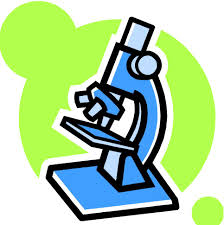 أجزاء المجهر المركب:-  عدسية علوية، التي تنظر من خلالها وتسمى ( العدسة العينية).- عدسة سفلية، وتسمى ( العدسة الشيئية).* تعمل العدسات العينية والشيئية معا على تكبير الأشياء الدقيقة التي لا نراها بالعين المجردة.أنواع المجاهر:هنالك ثلاثة أنواع رئيسة من المجاهر هي: أهمية المجاهر:1- ساعدت في اكتشاف العديد من الكائنات الحية الدقيقة ومعرفة أهميتها.2- مكنت العلماء من رؤية الخلية والتعرف على أجزائها ووظائفها.المجهر الالكترونيالمجهر التشريحيالمجهر المركب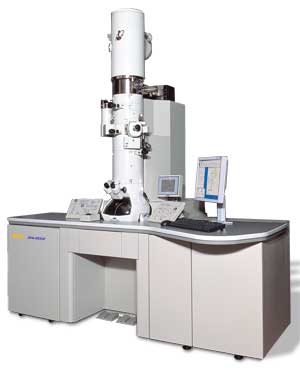 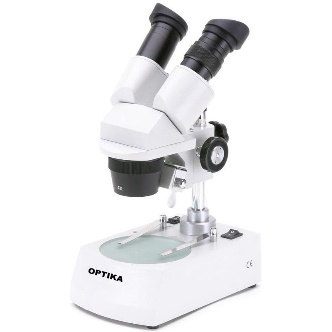 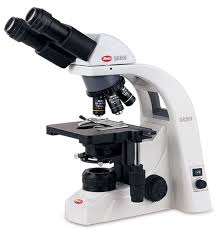 